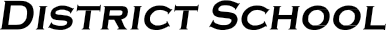 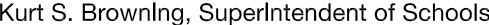 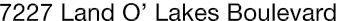 Finance Services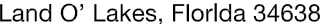 Joanne Millovitsch, Director of Finance813/ 794-2268	727/ 774-2268352/ 524-2268	Fax:  813/ 794-2266 e-mail:  jmillovi@pasco.k12.fl.usMEMORANDUMDate:	January 5, 2015To:	School Board MembersFrom:    Joanne Millovitsch, Director of Finance ServicesRe:	Attached Warrant List for the week ending December 19, 2014Please review the current computerized list. These totals include computer generated, handwritten and cancelled checks.Warrant numbers 887878 - 888726.…………………………….……………………......................$14,333,314.39 Amounts disbursed in Fund 1100 ..........................................................................................................1,629,490.57Amounts disbursed in Fund 1300 ...............................................................................................................68,580.00Amounts disbursed in Fund 2210 ....................................................................................................................350.00Amounts disbursed in Fund 2912 .................................................................................................................2,300.00Amounts disbursed in Fund 2916 .................................................................................................................1,732.66Amounts disbursed in Fund 2917 .................................................................................................................1,725.00Amounts disbursed in Fund 2918 .................................................................................................................1,218.29Amounts disbursed in Fund 2921 .................................................................................................................1,216.22Amounts disbursed in Fund 2924 .................................................................................................................1,847.81Amounts disbursed in Fund 3611 ...............................................................................................................95,607.37Amounts disbursed in Fund 3708 .................................................................................................................2,349.00Amounts disbursed in Fund 3712 ...............................................................................................................19,819.19Amounts disbursed in Fund 3713 ...............................................................................................................98,619.14Amounts disbursed in Fund 3714 ..........................................................................................................1,146,793.64Amounts disbursed in Fund 3715 .............................................................................................................294,769.28Amounts disbursed in Fund 3900 ..........................................................................................................1,601,180.29Amounts disbursed in Fund 3903 .............................................................................................................505,934.38Amounts disbursed in Fund 3904 .............................................................................................................247,580.00Amounts disbursed in Fund 3921 .............................................................................................................551,232.78Amounts disbursed in Fund 3922 ...............................................................................................................74,750.00Amounts disbursed in Fund 4100 .............................................................................................................837,722.88Amounts disbursed in Fund 4210 .............................................................................................................104,650.06Amounts disbursed in Fund 4220 ...............................................................................................................10,095.24Amounts disbursed in Fund 7110 ...............................................................................................................28,826.00Amounts disbursed in Fund 7111 ..........................................................................................................5,695,713.30Amounts disbursed in Fund 7130 .............................................................................................................118,547.53Amounts disbursed in Fund 7140 ...............................................................................................................13,533.08Amounts disbursed in Fund 7921 .............................................................................................................763,485.31Amounts disbursed in Fund 7922 ...............................................................................................................93,100.65Amounts disbursed in Fund 7923 .............................................................................................................309,580.48Amounts disbursed in Fund 7940 ....................................................................................................................306.36Amounts disbursed in Fund 8507 .................................................................................................................6,674.39Amounts disbursed in Fund 9210 .................................................................................................................3,014.63Amounts disbursed in Fund 9410 ....................................................................................................................968.86The warrant list is a combination of four check runs. Confirmation of the approval of the warrants for the week ending December 19, 2014 will be requested at the January 20, 2015 School Board meeting.